نموذج استلام شيكات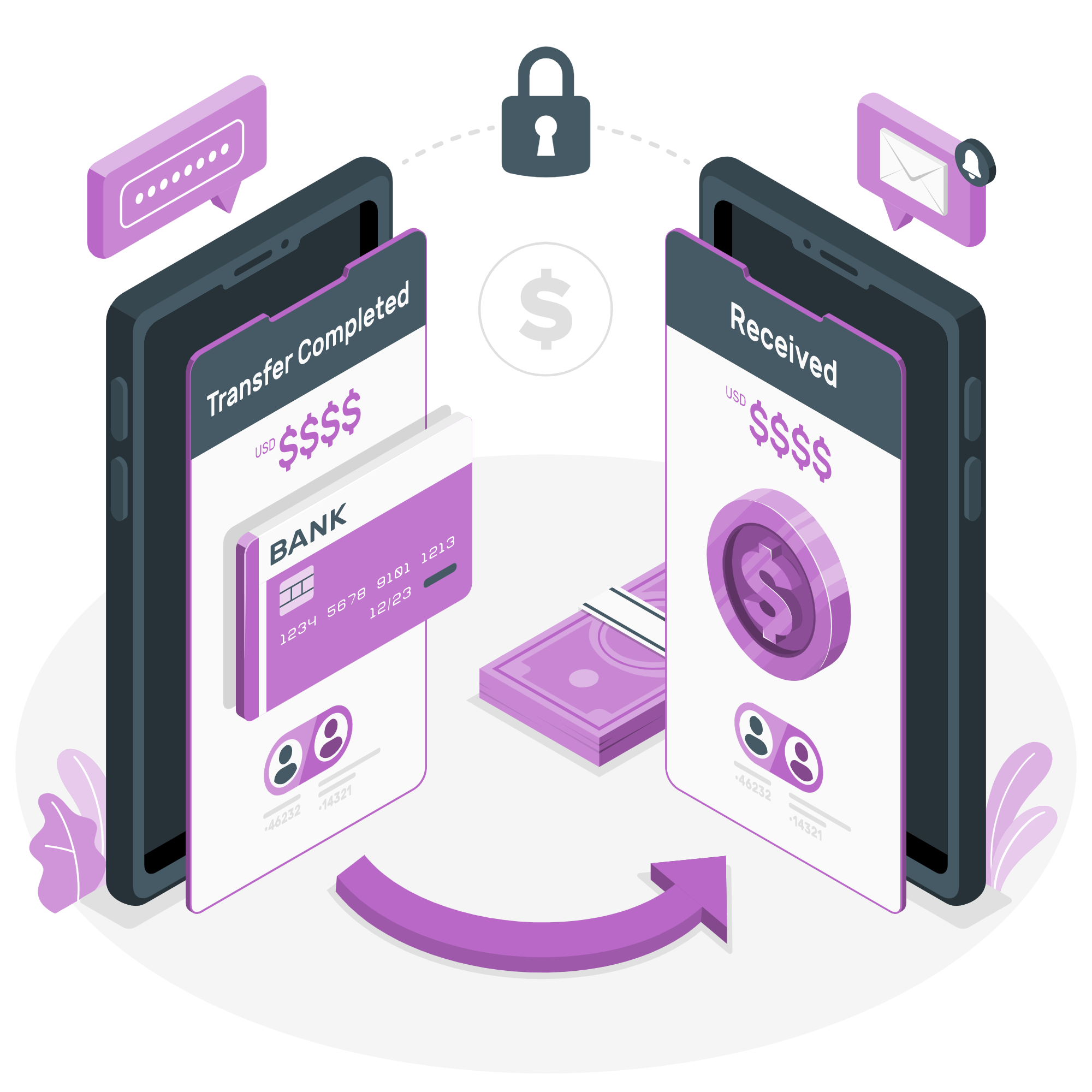 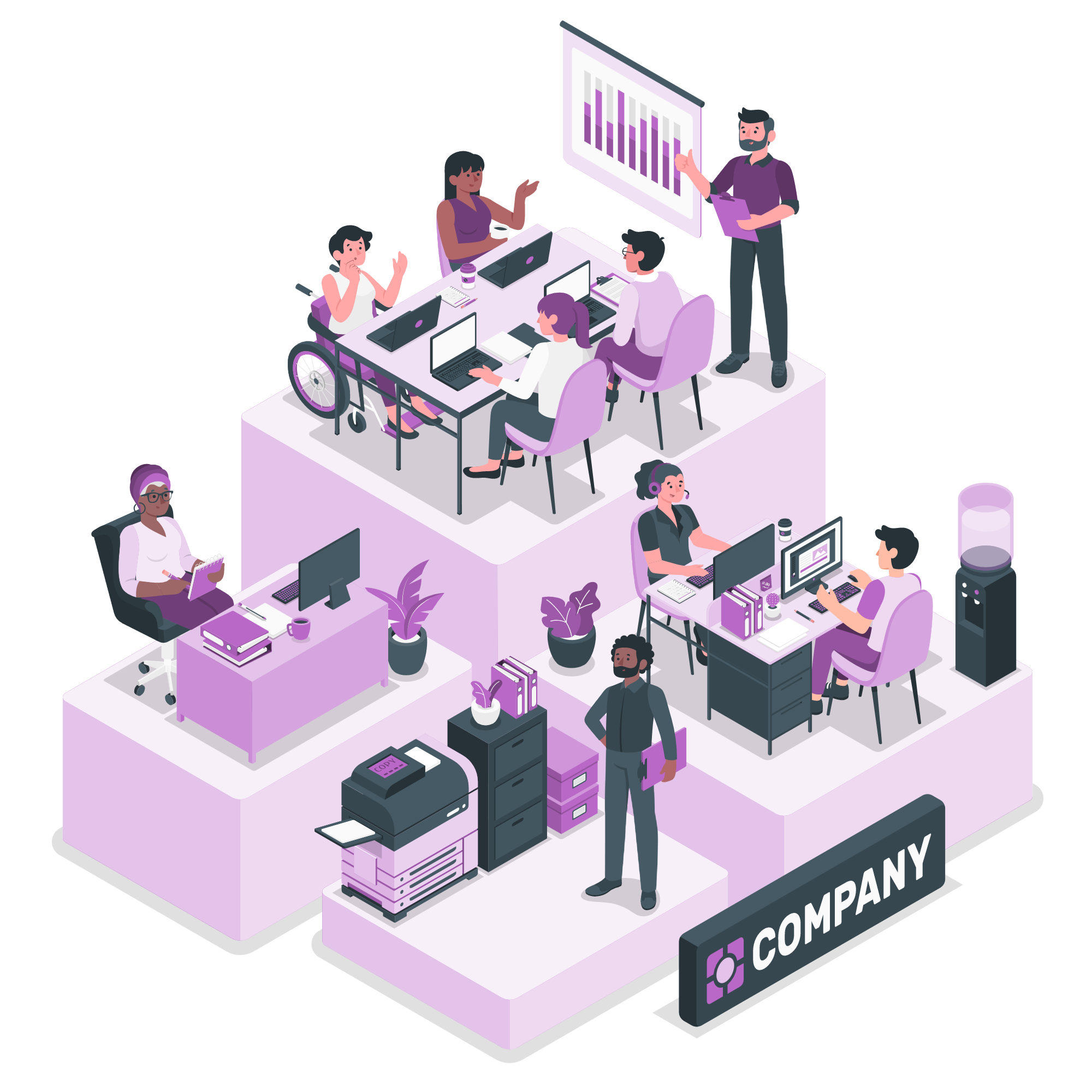 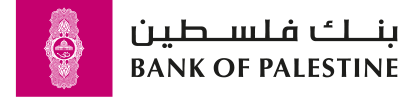 رمز الفرع:رمز الفرع:462نوع الشيكات:Checks Payableفرع/ مكتب:فرع/ مكتب:Irsal Branch        تاريخ الحركة10/24/202210/24/2022رقم التلرOmar.Jaberالوقت7:55 AM7:55 AMرقم المتسلسل1رقم الحساب12223411222341المجموع3